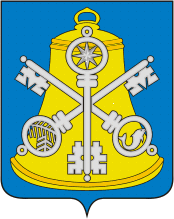 Собрание Корсаковского городского округаРЕШЕНИЕОт                                   №                       .             заседание       7-го     созываОб   определении    части   территории, на   которой   может  быть   реализован инициативный                              проект «Асфальтирование  участка дорожного покрытия по ул. Новой с. Соловьевка»На основании статьи 26.1 Федерального закона от 06.10.2003 № 131-ФЗ «Об общих принципах организации местного самоуправления в Российской Федерации», статьи 17.1 Устава муниципального образования «Корсаковский городской округ» Сахалинской области, обращения инициативной группы граждан по определению части территории Корсаковского городского округа для реализации инициативного проекта, в соответствии с Порядком определения части территории Корсаковского городского округа, на которой могут реализовываться инициативные проекты, утвержденным решением Собрания Корсаковского городского округа от 07.06.2021 № 152, Собрание РЕШИЛО:1. Установить границы территории, на которой может быть реализован инициативный проект «Асфальтирование  участка дорожного покрытия по ул. Новой         с. Соловьевка», которые имеют следующие координационные описания:2. Опубликовать настоящее решение в газете «Восход».Председатель Собрания Корсаковского городского округа                                                                          Л.Д. ХмызМэрКорсаковского городского округа                                                                       А.В. ИвашовПлощадь земельного участка                                                    1 618 м2                                 1 618 м2Обозначение характерных точек границКоординаты, мКоординаты, мОбозначение характерных точек границXY1231659 522,291 302 414,942659 527,051 302 409,553659 538,591 302 412,654659 564,601 302 418,655659 575,391 302 418,306659 596,891 302 419,937659 603,121 302 420,408659 612,241 302 421,091239659 634,681 302 422,7910659 641,581 302 423,0311659 649,621 302 422,9112659 660,341 302 425,2213659 685,631 302 431,6714659 687,621 302 433,0515659 703,541 302 440,6016659 708,111 302 432,8417659 708,721 302 431,1318659 696,671 302 425,4519659 672,101 302 418,5420659 636,351 302 414,4021659 610,561 302 413,1122659 577,401 302 412,0423659 566,901 302 409,6924659 553,191 302 407,1225659 546,511 302 403,8126659 521,991 302 403,3727659 514,611 302 398,001659 522,291 302 414,94